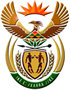 DEPARTMENT: PUBLIC ENTERPRISESREPUBLIC OF SOUTH AFRICANATIONAL ASSEMBLYQUESTION FOR WRITTEN REPLYQUESTION NO.:	PQ 2590QUESTION: 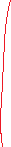 2590. Mrs V van Dyk (DA) to ask the Minister of Public Enterprises:1. (a) What are the reasons that a certain person (name furnished) resigned, (b) in what way was a previous Chief Executive Officer of Alexkor (name furnished) implicated in the Special Investigating Unit/Gobodo Forensic Services Report, (c) what charges were filed against him and (d) on what date will the hearing of the specified person be conducted; and2.  Whether he will furnish Mrs V van Dyk with the report and recommendations referred to in the meeting of the Portfolio Committee on Public Enterprises that was held on 27 May 2022; if not, why not, if so, on what date?                                       NW3106E                                                                                    REPLY: According to the information received from Alexkor (a) The person concerned resigned after accepting a job offer elsewhere; (b) The SIU report has not been completed and the Gobodo Forensic Service Report does not implicate the previous Chief Executive Officer of Alexkor;(c)  No charges were filed against him as there were no recommendations to take such actions in the Gobodo Forensic Services Report; and (d)  No hearing is scheduled yet.The Hon Member should clarify what report is being referred to as the SIU report has not been completed and the Gobodo Forensic Service report does not implicate the person in question.